  Long Term Overview: The Reading Journey for Year 4          2021-2022     Non-Fiction Fiction Poetry Author focus     Autumn 1Autumn 2Spring 1Spring 2Summer 1Summer 2Reading Journey 1Reading Journey 1Reading Journey 1Reading Journey 1Reading Journey 1Reading Journey 1Topic: Rotten RomansTopic: Drip, Drip, Drop!Topic: Here, There and Everywhere!Topic: Traders and Raiders!Topic: Sand V LandTopic: Choo Choo!Roald Dahl Day: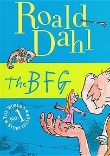 Narrative –VIPERS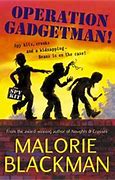 Narrative – settings, feelings, inference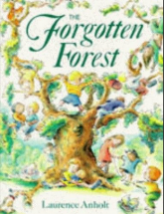 Non-Fiction: The Romans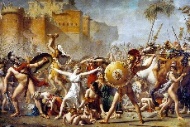 Poetry: retrieve and visualise information in the text.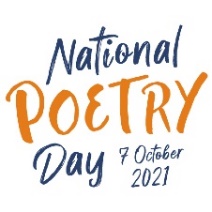 Narrative –VIPERSNarrative – character’s feelings, summarising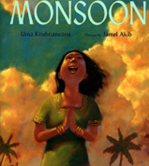 Narrative –VIPERS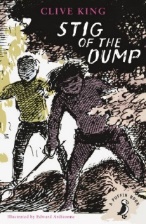 Non-Fiction: The Rhythm of the Rain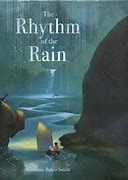 Narrative – The Great Kapok Tree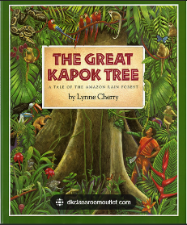 Biography: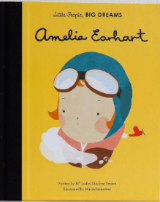 Narrative –VIPERS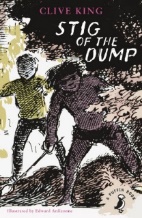 Narrative –VIPERS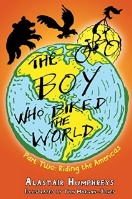 Non-Fiction: World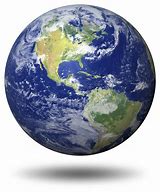 Narrative –VIPERSNon-Fiction: Vikings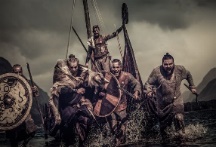 Non-Fiction: Dragons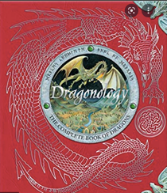 Narrative –VIPERS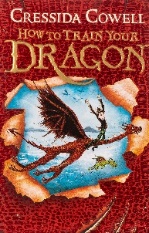 Non-Fiction: Legends of the Deep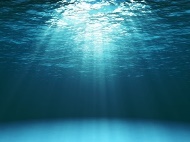 Poetry: Dracula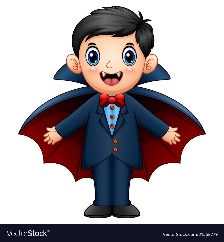 Non-Fiction: The Industrial Revolution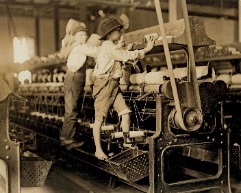 Narrative –VIPERSNon-Fiction: Famous Scientists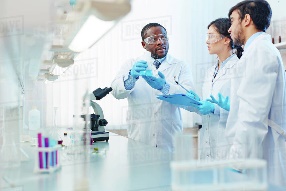 